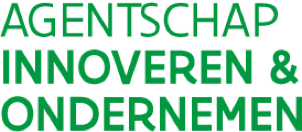 TUSSENTIJDSE RAPPORTERING - Oproep 2019 City Of ThingsWaarvoor dient dit formulier?Met dit formulier kan je een tussentijdse rapportering opmaken van je City of Things project uit de oproep 2019. Het formulier bestaat uit een aantal open vragen en moet onderaan digitaal ondertekend worden. Vergeet ook niet een update van de begrotingstemplate mee te sturen. Daarvoor kan je best op het tabblad ‘Samenvatting_lang’ een kolom toevoegen voor een stand van zaken.Op basis van dit formulier worden de vooruitgang van jullie project bekeken en kan de 2e schijf uitbetaald worden. Wanneer je dit sjabloon (samen met een update van de projectbegroting) aan VLAIO bezorgt, stuur je dus ook een schuldvordering voor die 2e schijf mee. Dat is een ondertekend schrijven met vermelding van het dossiernummer, het bedrag van de 2e schijf en voor alle zekerheid nog eens het rekeningnummer waarop de schijf mag worden uitbetaald.Wanneer dien je het tussentijds rapport in?24 maanden na de start van het project en op voorwaarde dat het voortraject en de ontwikkelfase afgelopen zijn. Aan wie bezorg je de documenten?Stuur dit sjabloon, een update van de projectbegroting en de schuldvordering per mail naar cityofthings@vlaio.be. Waar is meer informatie over de oproep City of Things 2019 te vinden?Alle documenten ivm de oproep 2019 kan je vinden op www.vlaio.be/city-of-things, bij ‘Vervolgstappen’. Als je vragen hebt, kan je contact opnemen met het Agentschap Innoveren & Ondernemen: Evy Dooms (02 553 38 47 of cityofthings@vlaio.be).1. Algemene info1.1 TITEL VAN HET PROJECTTitel van het project:1.2 AANVRAGERNaam hoofdbegunstigde: 1.3 STARTDATUM en DUURHet project kon ten vroegste starten de dag van de indiening van de aanvraag en ten laatste 6 maanden na de goedkeuring door de minister. Activiteiten vóór deze datum komen niet voor steun in aanmerking. Er werden heel wat aanvragen tot verlenging of wijziging van start- en einddatum ingediend. Heb je per brief of mail ook een dergelijke goedkeuring gehad, vul dan de nieuwe start- en einddatum in en de werkelijke duurtijd.Startdatum:Einddatum: Duur (in maanden):2. Beschrijving van het projectBeschrijf kort wat de aanleiding was van het project, situeer het in de lokale en Smart City context en beschrijf het verloop waarbij je zeker niet vergeet te vermelden wat goed en wat minder goed liep en welke lessen er ondertussen al geleerd kunnen worden.Indien nuttig, beschrijf de samenwerking met je partners en je onderaannemers tot nu toe. 3. Voortraject en ontwikkelfase3.1 DOELSTELLINGENConcrete doelen en criteria:Beschrijf in hoeverre de opgegeven doelen en criteria van het voortraject en de ontwikkelfase al behaald zijn. Wat liep er goed? Wat liepen er minder goed? Waar moest bijgestuurd worden?3.2 WERKPROGRAMMABeschrijf de wijze waarop het project tot nu toe werd aangepakt (of waarin de aanpak en werkwijze verschilt van hetgeen bij de aanvraag werd ingediend).Beschrijf wanneer en op welke manier de quadruple helix (overheden, kennisinstellingen, ondernemingen en burgers) betrokken wordt bij het project.4. OndertekeningOnderteken tot slot de onderstaande verklaring.Ik verklaar dat ik deze rapportering naar waarheid, correct en volledig heb ingevuld.Ik voeg ook een update van de projectbegroting en een schuldvordering toe. Ik geef de toestemming aan het Agentschap Innoveren & Ondernemen om elk nazicht, elk onderzoek of elke controle te doen die noodzakelijk is voor de behandeling van dit tussentijds rapport en de uitbetaling van de 2e schijf.Datum:Naam indiener:Functie:Handtekening: